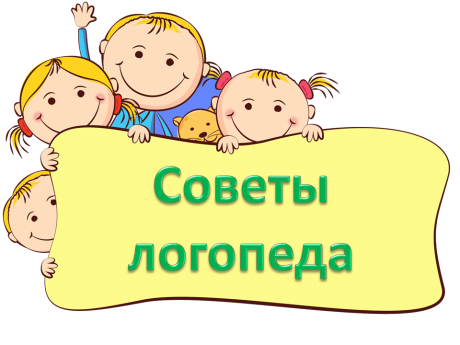 Уважаемые родители! На логопедические занятия отбираются дети старших групп, имеющие простую и сложную дислалию, фонетико-фонематические нарушения.
Занятия логопеда с такими детьми проходят 2-3 раза в неделю с условием, что родители закрепляют полученные навыки дома, занимаясь по заданиям логопеда. Количество детей для логопункта ограничено – 25 человек на год. В первую очередь зачисляются дети предшкольного возраста, а на оставшиеся места – дети 4-5 лет.
Дети, страдающие заиканием, общим недоразвитием речи и задержкой психического развития, должны быть направлены в специальные учреждения. В случае отказа от перевода ребенка со сложной речевой патологией учитель-логопед не несет ответственности за полное устранение дефекта.
Задачей работы логопункта в ДОУ является комплексное логопедическое воздействие и сопровождение ребенка в детском саду. Деятельность логопункта предполагает системное воздействие , состоящее из нескольких взаимосвязанных этапов: диагностического, коррекционного и оценочно-контрольного.
Во время диагностического этапа каждый ребенок проходит индивидуальное логопедическое обследование, где логопед получает представление о состоянии речевой деятельности ребенка и составляет перспективный план коррекционной работы.
Коррекционный этап включает в себя постановку нарушенных звуков, их автоматизацию и дифференциацию. Параллельно с этим решаются задачи, связанные с формированием и развитием фонематического восприятия и лексико-грамматического строя речи. Занятия проводятся как индивидуально, так и небольшими подгруппами из 3-4 детей со схожими по структуре дефектами звукопроизношения. После постановки звука наступает этап его автоматизации в словах, фразах, стихах и текстах. Продолжительность постановки звуков и их автоматизации может быть различной, и зависит от сложности нарушения.
По окончании коррекционного этапа ребенок переходит в группу динамического наблюдения, т.е. наступает оценочно-контрольный этап, во время которого логопедом и воспитателями отслеживается процесс автоматизации звука в разговорной речи.
Нарушения звукопроизношения требуют оказания ребенку специальной помощи, и от ее своевременности и совместной деятельности логопеда, воспитателей и родителей будет зависеть успешная подготовка ребенка к обучению в школу